                      CLIENT INTAKE SHEET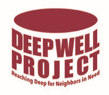 Date __________________________     Request taken by __________________________Referred by_____________________    First time requesting assistance?  _____________REQUEST TYPE: (check all that apply)REASONS FOR REQUESTED ASSISTANCE: ________________________________________________________________________________________________________________________________________________________________________________________________________________________________________________________________________________________________________________________________________________________________________FEMALE HEAD OF HOUSE/CLIENT ______________________________________________________________ DOB _______________________   SSN# _______________________    VETERAN? _______________________PHONE # _________________ CELL # __________________ EMAIL ___________________________________
STREET/CITY/ZIP ____________________________________________________________________________MAILING ADDRESS (if different) ________________________________________________________________TYPE OF HOME (Check one):  ___ House ___ Apt ___ Single-wide mobile home ____ Double-wide mobile home          DIRECTIONS TO HOME _______________________________________________________________________EMPLOYMENT STATUS (Check one):          ___ Employed	___ Unemployed  ___ RetiredMOST RECENT EMPLOYER ____________________________________________________________________DATES OF EMPLOYMENT _____________________________ SUPERVISOR  PHONE # ____________________ALTERNATE HEAD OF HOUSE _________________________________________________________________ DOB _______________________   SSN# _______________________    VETERAN? ______________________PHONE # _________________ CELL # __________________ EMAIL __________________________________
EMPLOYMENT STATUS (Check one):          ___ Employed	___ Unemployed  ___ RetiredMOST RECENT EMPLOYER ____________________________________________________________________DATES OF EMPLOYMENT _____________________________ SUPERVISOR  PHONE # ____________________LIST ALL HOUSEHOLD MEMBERS (other than those listed above)NAME                                                     DOB                      RELATIONSHIP to Head of House        SCHOOL/EMPLOYER________________________________________________________________________________________________________________________________________________________________________________________________________________________________________________________________________________________________________________________________________________________________________FINANCIAL ASSISTANCE REQUEST INFORMATIONGive a hard copy of this page to Sherry upon completion for her notes and follow-upPlease explain to client that for financial assistance, the following documents may be required:  LEASE, MORTGAGE STATEMENT, UTILITY BILL, 50059 FORM (HH Gardens), PROOF OF INCOME, ETC…UTILITY PROVIDER   ____________________ ACCT # ________________ Name on Account  _______________LANDLORD___________________________________________________ How long in unit? _______________LANDLORD MAILING ADDRESS ____________________________________________   Amt. Past Due? _______LANDLORD PHONE # __________________________________________ Current Month Due?  _____________NAME ON LEASE  ______________________________________________   Total Due Now? _______________MORTGAGE ACCOUNT # _______________________________________ Amount Requested ______________OTHER AGENCY BENEFITS (check all that client receives):______ FOOD STAMPS ______ FOOD AGENCY ______ SUBSIDIZED HOUSING _______ AFDC ______ DISABILITY ______ TANF ______  WIC ______ VIM ______ OTHER         CHARITY TRACKER RELEASE FORM ON FILE? ______HOUSEHOLD MONTHLY BUDGETCOST SAVINGS OPPORTUNITIES TO HELP COVER MONTHLY EXPENSES IN THE FUTURE? ___________________ ____________________________________________________________________________________________________________________________________________________________________________________LIVABLE HOUSING REQUEST INFORMATIONGive a hard copy of this page to Sandy or Rita upon completion for follow-upIMPORTANT!!!  (CHECK WHEN COMPLETED)FIRST ASK: “Do you OWN and LIVE at the property for which you are requesting assistance?  If NO, we cannot help them UNLESS assistance is being requested for a home that is OWNED by the person requesting assistance.  The only exception is if it’s an Heir’s Property ownership situation.  CHECK GPS travel time from DW to repair location.  More than 60 minutes is outside of our service area.   GPS TRAVEL TIME______________________READ TO CLIENT: “Deep Well expects clients to be responsible for a portion of the costs for the approved repairs.  A deposit and/or monthly repayments may be required.”ASK CLIENT: “Will this be an issue for you?”  YES __________  NO__________.  If answer is yes, explain that many times we are only talking about $50 -$100 per month.  If that is still a problem, do not proceed.DOCUMENTATION REQUIRED FOR HOUSE/PROPERTY REPAIRS:  Copy of Property Tax Bill, and Proof of Income.DOCUMENTATION REQUIRED FOR MOBILE HOME REPAIRS:  Copy of Title or Tax Bill, and Proof of Income.  Documentation for either one of these must be faxed or emailed by client to Paperwork@deepwellproject.org or delivered to the DW Office.FULL NAME OF APPLICANT AND/OR NAME AS LISTED EXACTLY ON PROPERTY DEED/TITLE:__________________________________________________________________________________________STREET ADDRESS____________________________________________________________________________CITY__________________________COUNTY_________________________________STATE/ZIP____________CELL PHONE_______________________________EMAIL____________________________________________DIRECTIONS (if tricky to find)HOW LONG HAVE YOU LIVED AT THIS ADDRESS___________________  APPROX AGE OF HOME_____________HOW MANY PEOPLE ARE LIVING AT THIS ADDRESS_________________________________________________NUMBER OF BEDROOMS____________________________NUMBER OF STORIES_________________________DESCRIBE REPAIRS NEEDED__________________________________________________________________________________________________________________________________________________________________________________________________________________________________________________________________________________________________________________________________________________FOOD REQUEST INFORMATIONNUMBER OF ADULTS IN THE HOUSEHOLD________________________________________________________ANYONE OVER THE AGE OF 60? ________________________________________________________________NUMBER AND AGES OF CHILDREN IN THE HOUSEHOLD:______________________________________________________________________________________________________________________________________________________________________________________________________________________________________________________________________________DIETARY RESTRICTIONS: ______________________________________________________________________________________________________________________________________________________________________________________________________________________________________________________________________________USDA APPLICATION COMPLETED:  __________YES __________NOOTHER FOOD AGENCIES VISITED: ______________________________________________________________________________________________________________________________________________________________________________________________________________________________________________________________________________DO YOU HAVE ANY PHYSICAL HANDICAPS OR VISION PROBLEMS?  _______   YES ______   NO DO YOU HAVE A PRIMARY CARE PHYSICIAN? _______   YES ______   NO NAME OF PRIMARY CARE PROVIDER:____________________________________________________________PHONE NUMBER OF PRIMARY CARE PROVIDER:___________________________________________________IS VIM YOUR HEALTHCARE PROVIDER?   ________YES _______NO  WOULD YOU LIKE A REFERRRAL TO VIM? ________ YES  _______ NO (If YES, give client VIM BROCHURE) ARE YOU INTERESTED IN VIM NUTRITION CLASSES?  ________ YES _______ NO ___ FOOD___ GAS___ FURNITURE___ RX___ WATER___ HOME REPAIR___ TRANSPORTATION___ MOTEL___ ELECTRIC___ SEPTIC___ MEDICAL___ OTHERINCOME/CASH ON HANDINCOME/CASH ON HANDEXPENSESEXPENSESEmployment$Rent/Mortgage$Social Security$Electricity/Gas$Disability$Water$Unemployment$Food$Food Stamps, WIC$Insurance (Auto, Home)$Alimony/Child Support$Medical/RX$Pension$Taxes$VA$Clothing$Debt (CC, Car Pmt, etc)$TOTAL$TOTAL$